                                                                       27.04.2020      259-01-03-139В соответствии с федеральными законами от 06.10.2003 года№ 131-ФЗ «Об общих принципах организации местного самоуправления в Российской Федерации», от 21.12.1994 года № 69-ФЗ «О пожарной безопасности»,постановлением Правительства Российской Федерации от 25.04.2012 года № 390 «О противопожарном режиме», администрация Уинского муниципального округа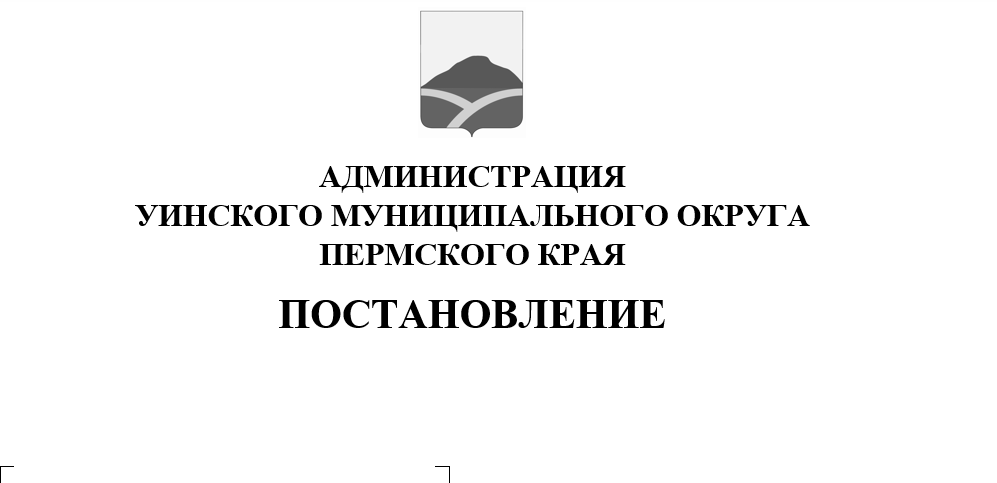 ПОСТАНОВЛЯЕТ:1. Утвердить Порядок организации и проведения обучения населения мерам пожарной безопасности на территории Уинского муниципального округа(Приложение).2. Настоящее постановление вступает в силу со дня обнародования и подлежит размещениюна сайте администрации Уинского муниципального округа в сети «Интернет».3. Контроль над исполнением настоящего постановления возложить на начальника муниципального казенного учреждения «Гражданская защита Уинского муниципального округа Пермского края» М.Н. Ракутина. Глава муниципального округа – глава администрации Уинского муниципального округа	A.Н. ЗелёнкинПриложение к постановлениюадминистрации Уинского муниципального округаот 27.04.2020 № 259-01-03-139ПОРЯДОК организации и проведения обучения населения мерам пожарной безопасности на территории Уинского муниципального округа1. Общие положения1.1. Порядок организации и проведения обучения населения мерам пожарной безопасности на территории Уинского муниципального округа Пермского края (далее - Порядок) разработан в соответствии с Федеральными законами от 21.12.1994 № 69-ФЗ «О пожарной безопасности», от06.10.2003 № 131-ФЗ «Об общих принципах организации местного самоуправления в Российской Федерации», постановлением Правительства Российской Федерации от 25.04.2012 № 390 «О противопожарном режиме».1.2. Настоящий Порядок устанавливает единые требования к организации обучения населения мерам пожарной безопасности (далее ПБ) на территории Уинского муниципального округа, определяет его основные цели и задачи, а также группы населения, периодичность и формы обучения мерам пожарной безопасности, способам защиты от опасных факторов пожара и правилам поведения в условиях пожара.1.3. Обучение мерам ПБ, осуществление противопожарной пропаганды и инструктажа в области ПБ носит непрерывный многоуровневый характер и проводится в жилищном фонде, в организациях независимо от организационно-правовых форм и форм собственности, а также при совершенствовании знаний в процессе трудовой деятельности.1.4. Настоящий Порядок не отменяет установленных соответствующими правилами специальных требований к организации проведения обучения, инструктажа и проверки знаний персонала, обслуживающего объекты, подконтрольные органам государственного надзора.2. Основные цели и задачи обучения2.1. Основными целями и задачами обучения населения мерам ПБ на территории Уинского муниципального округа являются:2.1.1. Соблюдение и выполнение гражданами требований ПБ в различных сферах деятельности.2.1.2. Освоение гражданами порядка действий при возникновении пожара, способов защиты от опасных факторов пожара, правил применения первичных средств пожаротушения и оказания пострадавшим на пожаре первой медицинской помощи.2.1.3. Снижение числа пожаров и степени тяжести последствий от них.2.1.4. Развитие системы обучения населения Уинского муниципального округа в сфере ПБ на основе единства принципов, форм и методов обучения, а также разграничения компетенции в сфере ПБ между администрациями округа, и организациями.2.1.5. Формирование необходимого организационного, информационного, ресурсного и кадрового обеспечения системы обучения в сфере ПБ, совершенствование механизмов распространения успешного опыта государственного управления в сфере ПБ.2.1.6. Повышение эффективности взаимодействия исполнительных органов местного самоуправления Уинского муниципального округа, организаций и населения по обеспечению ПБ на территории Уинского округа Пермского края.2.1.7. Обеспечение целенаправленности, плановости и непрерывности процесса обучения населения мерам ПБ.2.1.8. Совершенствование форм и методов пропаганды в области ПБ.3. Группы населения и формы обучения3.1. Обучение мерам ПБ проходят:3.1.1. Граждане, состоящие в трудовых отношениях (далее - работающее население).3.1.2. Граждане, не состоящие в трудовых отношениях (далее - неработающее население), за исключением лиц, находящихся в местах лишения свободы, в специализированных стационарных учреждениях здравоохранения или социального обслуживания.3.1.3. Дети в дошкольных образовательных учреждениях и лица, обучающиеся в других образовательных учреждениях (далее - обучающиеся).3.2. Обучение работающего населения предусматривает:3.2.1. Проведение противопожарного инструктажа и занятий по месту работы, повышение уровня знаний рабочих, руководителей и специалистов организаций при всех формах их подготовки, переподготовки и повышения квалификации.3.2.2. Проведение лекций, бесед, просмотр учебных фильмов на противопожарную тематику.3.2.3. Привлечение на учения и тренировки в организациях и по месту проживания.3.2.4. Самостоятельное изучение требований ПБ и порядка действий при возникновении пожара.3.3. Для проведения обучения и проверки знаний работников в организациях могут создаваться пожарно-технические комиссии, а также привлекаться организации, оказывающие в установленном порядке услуги по обучению населения мерам ПБ.3.4. Занятия, как правило, должны проводиться в специально оборудованных кабинетах (помещениях) с использованием современных технических средств обучения и наглядных пособий (плакатов, макетов, моделей, кинофильмов, видеофильмов и т.п.). О прохождении обучения делается в журнале инструктажа отметка с обязательной подписью инструктируемого и инструктирующего, а также даты проведения инструктажа.3.5. Организация обучения мерам ПБ неработающего населения и лиц, не обучающихся в общеобразовательных учреждениях, возлагается на начальников территориальных управлений Уинского муниципального округа, в полномочиях которых определено обеспечение первичных мер ПБ в границах населенных пунктов, и предусматривает:3.5.1. Информирование о мерах ПБ, в том числе посредством организации и проведения собраний.3.5.2. Проведение не реже одного раза в год противопожарного инструктажа по месту проживания с регистрацией в журнале инструктажа с обязательной подписью инструктируемого и инструктирующего, а также проставлением даты проведения инструктажа.3.5.3. Проведение лекций, бесед на противопожарную тематику.3.5.4. Привлечение на учения и тренировки по месту проживания.3.5.5. Самостоятельное изучение пособий, памяток, листовок и буклетов, прослушивание радиопередач и просмотр телепрограмм по вопросам ПБ.3.6. Обучение в образовательных учреждениях предусматривает:3.6.1. Проведение занятий в рамках общеобразовательных и профессиональных образовательных программ с учетом вида и типа образовательного учреждения.3.6.2. Проведение лекций, бесед, просмотр учебных фильмов на противопожарные темы.3.6.3. Проведение тематических вечеров, конкурсов, викторин и иных мероприятий, проводимых во внеурочное время.3.6.4. Проведение не реже одного раза в год противопожарного инструктажа обучающихся, проживающих в общежитиях образовательных учреждений.3.6.5. Проведение противопожарного инструктажа перед началом работ (занятий), связанных с обращением взрывопожароопасных веществ и материалов, проведением культурно-массовых и других мероприятий, для которых установлены требования ПБ.3.6.6. Участие в учениях и тренировках по эвакуации из зданий образовательных учреждений, общежитий.3.7. Обучение мерам ПБ проводится в форме:- занятий по специальным программам;- противопожарного инструктажа;- лекций, бесед, учебных фильмов;- самостоятельной подготовки;- учений и тренировок.3.8. Обучение в сфере ПБ проводится по специальным программам, утвержденным МЧС РФ.3.9. Противопожарная пропаганда осуществляется через средства массовой информации, издание и распространение рекламной продукции, распространение специальной литературы и оборудование противопожарных уголков, стендов, учебно-консультационных пунктов, устройство тематических выставок, смотров, конкурсов и использование других, не запрещенных законодательством форм информирования населения.3.10. Обучение граждан в форме противопожарного инструктажа проводится по месту их работы (учебы), постоянного или временного проживания с целью ознакомления с требованиями, утвержденными в установленном порядке нормативными документами по пожарной безопасности, а также с правилами поведения при возникновении пожара и применения первичных средств пожаротушения.3.11. Противопожарный инструктаж граждан при всех видах трудовой и учебной деятельности, связанной с производством, хранением, обращением, транспортировкой взрывопожароопасных веществ и материалов, проводится перед началом работ (занятий) одновременно с инструктажем по охране труда и технике безопасности.3.12. Организация противопожарного инструктажа граждан проводится при вступлении их в жилищные, гаражные, дачные и иные специализированные потребительские кооперативы, садово-огороднические товарищества, товарищества собственников жилья, а также при предоставлении гражданам жилых помещений по договорам социального найма, найма специализированного жилого помещения и возлагается на уполномоченных представителей данных организаций.3.13. Учения и тренировки по отработке практических действий при пожарах в жилищном фонде, в организациях проводятся по планам территориальных федеральных органов исполнительной власти, уполномоченных на решение задач в области ПБ, согласованным с исполнительными органами местного самоуправления и организациями.3.14. Тренировки персонала объектов с массовым пребыванием людей (50 и более человек) по обеспечению безопасной и быстрой эвакуации людей проводятся не реже одного раза в шесть месяцев.4. Ответственность и расходные обязательства по обучению4.1. Ответственность за организацию и своевременность обучения мерам ПБ и проверку знаний требований ПБ работников организаций, несет работодатель (уполномоченное им лицо) в соответствии с законодательством Российской Федерации.4.2. Ответственность за организацию и своевременность информирования о мерах ПБ неработающей части населения возлагается на начальников территориальных управлений Уинского муниципального округа, в полномочиях которых определено обеспечение первичных мер ПБ в границах населенных пунктов.4.3. Расходные обязательства по обучению и информированию населения мерам ПБ осуществляются за счет средств бюджетов соответствующих организаций и бюджета Уинского муниципального округа.